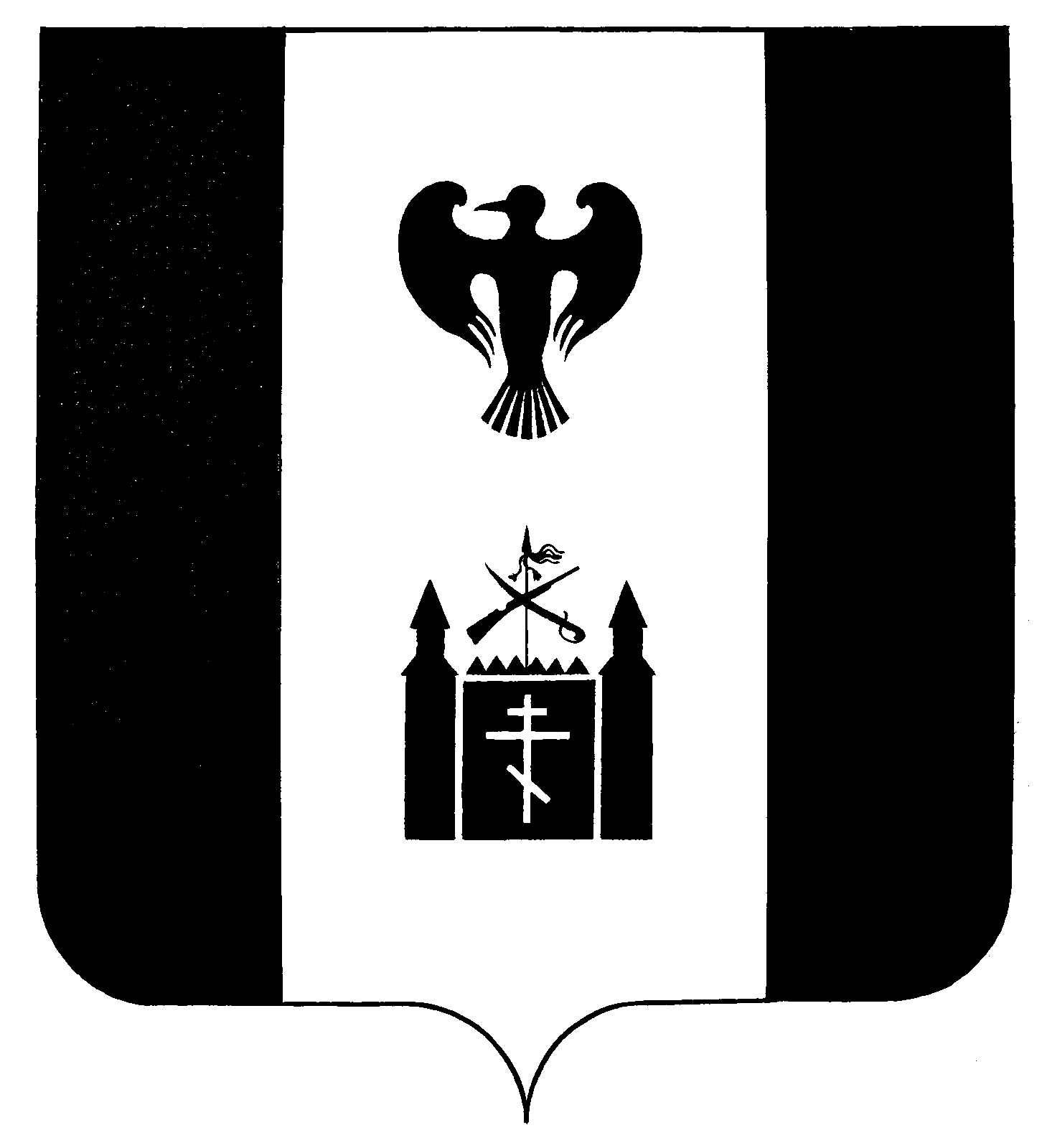                                               РОССИЙСКАЯ   ФЕДЕРАЦИЯКАМЧАТСКИЙ КРАЙТИГИЛЬСКИЙ РАЙАДМИНИСТРАЦИЯ    МУНИЦИПАЛЬНОГО                                ОБРАЗОВАНИЯ  СЕЛЬСКОЕ ПОСЕЛЕНИЕ «село Воямполка»                                                                ПОСТАНОВЛЕНИЕ«13» мая 2022 г.                                                                                                   № 15О создании условий для участия граждан в обеспечении первичных мер пожарной безопасности на территории сельского поселения  «село Воямполка» В соответствии с Федеральным законом от 21.12.1994 № 69-ФЗ                 «О пожарной безопасности», Федеральным законом от 06.10.2003                  № 131-ФЗ «Об общих принципах организации местного самоуправления в Российской Федерации» и на основании статьи 7 Устава  сельского поселения «село Воямполка» Администрация  п о с т а н о в л я е т:1. Утвердить Положение о создании условий для участия граждан в обеспечении первичных мер пожарной безопасности на территории сельского поселения «село Воямполка».2. При подготовке проекта бюджета сельского поселения «село Воямполка»  на очередной финансовый год предусматривать в расходной части бюджета ассигнования на реализацию мер, направленных на создание условий для участия граждан в обеспечении первичных мер пожарной безопасности на территории сельского поселения «село Воямполка».3. Настоящее постановление вступает в силу со дня его официального опубликования (обнародования).5. Контроль за исполнением постановления оставляю за собой.                  Утверждено                                                                             постановлением  главы сельского                                                                     поселения «село Воямполка»						               от «13» мая 2022 г.  № 15Положение        о создании условий для участия граждан в обеспечении первичных           мер пожарной безопасности на территории сельского поселения         «село Воямполка»1. Общие положения1.1. Настоящее Положение о создании условий для участия граждан в обеспечении первичных мер пожарной безопасности на территории  сельского поселения «село Воямполка»  (далее – Положение) разработано в соответствии с Федеральным законом от 21.12.1994                 № 69-ФЗ «О пожарной безопасности», Федеральным законом от 06.10.2003                       № 131-ФЗ «Об общих принципах организации местного самоуправления                       в Российской Федерации».1.2 Положением определяются формы и меры, направленные на создание условий для участия граждан в обеспечении первичных мер пожарной безопасности на территории сельского поселения «село Воямполка».2. Формы участия граждан в обеспечении первичных мер пожарной безопасности2.1. К формам участия граждан в обеспечении первичных мер пожарной безопасности относятся следующие направления и виды работ:- своевременная очистка территорий в пределах противопожарных расстояний между зданиями, сооружениями и открытыми складами, а также участков, прилегающих к жилым домам, дачным и иным постройкам, от горючих отходов, мусора, тары, опавших листьев, сухой травы;- выполнение мероприятий, исключающих возможность переброса огня при лесных пожарах на здания и сооружения населенных пунктов, расположенных в лесных массивах (удаление в летний период сухой растительности, проведение работ по сбору и профилактическому контролируемому противопожарному выжиганию сухой травы, хвороста);- участие в обеспечении очистки зимой от снега и льда дорог, проездов и подъездов к зданиям, сооружениям и водоисточникам, используемым для целей пожаротушения;- осуществление дежурства и патрулирования территории сельского поселения «село Воямполка» в пожароопасный период, при введении особого противопожарного режима, на пожароопасных объектах;- участие в проведении противопожарной пропаганды;- _________________________________________. 2.2. Работы по обеспечению первичных мер пожарной безопасности, определенные в пункте 2.1. Положения, являются социально-значимыми работами.2.3. Лицо, уполномоченное администрацией сельского поселения «село Воямполка»   в сфере пожарной безопасности ежегодно, не позднее 01 апреля представляет на утверждение главе администрации сельского поселения «село Воямполка»  план-график участия граждан в социально-значимых работах по обеспечению первичных мер пожарной безопасности на территории сельского поселения «село Воямполка», указанных в пункте 2.1. настоящего Положения.3. Меры по созданию условий для участия граждан в обеспечении первичных мер пожарной безопасности на территории сельского поселения «село Воямполка»3.1. В целях привлечения граждан к участию в работах по обеспечению первичных мер пожарной безопасности в формах, определенных настоящим Положением, реализуются следующие меры:- предоставление компенсации расходов на горюче-смазочные материалы при использовании личного транспорта граждан, привлекаемых к патрулированию территории сельского поселения «село Воямполка» в период введения особого противопожарного режима;- предоставление средств связи, бесплатного питания, обеспечение необходимых условий при привлечении граждан к дежурствам, необходимым в целях обеспечения пожарной безопасности на территории сельского поселения «село Воямполка»;- объявление благодарности;- награждение почетной грамотой;	- награждение денежной премией;	- награждение ценным подарком;	- _________________.3.2. Порядок предоставления мер, направленных на создание условий для участия граждан в обеспечении первичных мер пожарной безопасности на  территории сельского поселения «село Воямполка»,  администрацией сельского поселения «село Воямполка».4. Заключительные положенияМеры, направленные на создание условий для участия граждан                   в обеспечении первичных мер пожарной безопасности на территории сельского поселения «село Воямполка», предусмотренные настоящим Положением, осуществляются в пределах ассигнований, выделенных на эти цели из бюджета сельского поселения «село Воямполка» в соответствующем финансовом году.